Unified New York Common Law Grand Jury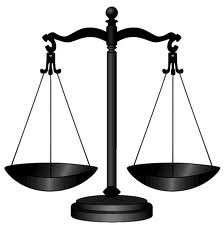           • PO Box 59; Valhalla, New York 10595  •  Phone (845) 229-0044  •  Fax (888) 891-8977Lex Naturalis Dei Gratia• Albany • Allegany • Broome • Bronx • Cattaraugus • Cayuga • Chautauqua • Chemung • Chenango • Clinton • Columbia• Cortland • Delaware • Dutchess • Erie • Essex • Franklin • Fulton • Genesee • Greene • Hamilton • Herkimer • Jefferson• Kings • Lewis • Livingston • Madison • Monroe • Montgomery • Nassau • New York • Niagara • Oneida • Onondaga• Ontario • Orange • Orleans • Oswego • Otsego • Putnam • Queens • Rensselaer • Richmond • Rockland • Saint Lawrence• Saratoga • Schenectady • Schoharie • Schuyler • Seneca • Steuben • Suffolk • Sullivan • Tioga • Tompkins • Ulster • Warren• Washington • Wayne • Westchester • Wyoming • YatesPsa 89:14 Justice and judgment are the habitation of thy throne: mercy and truth shall go before thy face.March 21, 2014Dear Sheriff;On Thursday, February 27, 2014, at 8PM EST, We the People of New York constituted our 62nd Common Law Grand Jury in Richmond County. Making New York the first state, by the People of every county, to indicate the intent of returning our courts back to constitutional courts of justice.On March 15, 2014 the People of Florida (67 counties), Connecticut (8 counties) and Rhode Island (5 counties) followed suit and joined New York by constituting the same. New Jersey, New Hampshire, Maryland and Delaware expect to join us by the end of April. We the People are actively reinstating common law grand and trial juries in all fifty states and from reports by the same we anticipate 3142 Common Law Juries in all 3142 United States Counties within the next four months. On or about March 6th 2014 we received word that the United Kingdom, Australia, Canada, and Ireland, all common law counties, have asked to join the endeavors of the United States in an effort to force their courts back to Common Law as well.On Monday, March 24th 2014 the New York Unified Common Law Grand Jury will file the attached papers entitled “Quo Warranto” “which is a writ, in the nature of a writ of right for the king [the People], against him who claimed or usurped any office, franchise, or liberty, to inquire by what authority he supported his claim, in order to determine the right. It lay also in case of non-user, or long neglect of a franchise, or misuser or abuse of it; being a writ commanding the defendant to show by what warrant he exercises such a franchise, having never had any grant of it, or having forfeited it by neglect or abuse”. 3 Bl.Comm. 262, Blacks 4th.What does all this mean to New York Sheriffs? It means the time to stand for the People and the Constitution for the united States of America has come. We have been communicating with you, and other oath-takers for better than six weeks in order to enlighten and prepare you concerning the intentions of the people to end corruption in our courts and our political realms that threaten our liberty, security, and tranquility. This is the 7th communiqué to explain, prepare, and inform you of the actions that We the People are taking. Thomas Jefferson said: "An enlightened citizenry is indispensable for the proper functioning of a republic. Self-government is not possible unless the citizens are educated sufficiently to enable them to exercise oversight. It is therefore imperative that the nation see to it that a suitable education be provided for all its citizens." … "I know no safe depositary of the ultimate powers of the society but the people themselves; and if we think them not enlightened enough to exercise their control with a wholesome discretion, the remedy is not to take it from them, but to inform their discretion by education. This is the true corrective of abuses of constitutional power." In a stunning 6 to 3 decision Justice Antonin Scalia, writing for the majority, confirmed that “the American grand jury is neither part of the judicial, executive nor legislative branches of government, but instead belongs to the people. It is in effect a fourth branch of government governed and administered to directly by and on behalf of the American people, and its authority emanates from the Bill of Rights”. You can read the whole decision “United States -v- Williams” you can find a link to the decision on the front page of http://www.nationallibertyalliance.org/.  Our mission is to restore the people to sovereignty through knowledge, and only then will they be armed with the virtue to take political and judicial power. The people have it in their power to disarm and defeat the enemy of Liberty both foreign and domestic if they only understood the principles of freedom and stand upon them. We will end with the words of Patrick Henry that, although written 200 yrs ago, ring true today! “The question before the People is one of an awful moment to this country. For my own part, I consider it as nothing less than a question of freedom or slavery; ... Should I keep back my opinions at such a time, through fear... It is natural to man to indulge in the illusions of hope, we are apt to shut our eyes against a painful truth, and listen to the song of that siren till she transforms us into beasts. Is this the part of wise men, engaged in a great and arduous struggle for liberty? ...  I have but one lamp by which my feet are guided; and that is the lamp of experience. I know of no way of judging of the future, but by the past”.“...They are sent over to bind and rivet upon us those chains which the ministry have been so long forging. And what have we to oppose to them? Shall we try argument? Sir, we have been trying that for the last ten years. Have we anything new to offer upon the subject? Nothing”.“...Sir, we have done everything that could be done, to avert the storm which is now coming on. We have petitioned; we have remonstrated; we have supplicated; we have prostrated ourselves, and have implored its interposition to arrest the tyrannical hands of the ministry. Our petitions have been slighted; our remonstrance's have produced additional violence and insult; our supplications have been disregarded; and we have been spurned, with contempt, from the foot of the throne. In vain, after these things, may we indulge the fond hope of peace and reconciliation. There is no longer any room for hope”.“If we wish to be free if we mean to preserve privileges, if we mean not to abandon the noble struggle in which we have been so long engaged, and which we have pledged ourselves never to abandon until the glorious object of our contest shall be obtained, we must fight! I repeat it, sir, we must fight! An appeal to arms and to the God of Hosts is all that is left us”!"They tell us, sir, that we are weak; unable to cope with so formidable an adversary. But when shall we be stronger? Will it be the next week, or the next year? Will it be when we are totally disarmed, and when a guard shall be stationed in every house? Shall we gather strength by irresolution and inaction? Shall we acquire the means of effectual resistance, by lying supinely on our backs, and hugging the delusive phantom of hope, until our enemies shall have bound us hand and foot? ... Sir, we are not weak if we make a proper use of those means which the God of nature hath placed in our power. Three [hundred] millions of people, armed in the holy cause of liberty, and in such a country as that which we possess, are invincible by any force which our enemy can send against us. Besides, sir, we shall not fight our battles alone. There is a just God who presides over the destinies of nations; and who will raise up friends to fight our battles for us, it is now too late to retire from the contest. There is no retreat but in submission and slavery! Our chains are forged! Their clanking may be heard! The war is inevitable²and let it come! I repeat it, sir, let it come. "Gentlemen may cry, Peace, Peace but there is no peace. The war is actually begun! The next gale that sweeps from the north will bring to our ears the clash of resounding arms! Our brethren are already in the field! Why stand we here idle? What is it that gentlemen wish? What would they have? Is life so dear, or peace so sweet, as to be purchased at the price of chains and slavery? Forbid it, Almighty God! I know not what course others may take; but as for me, give me liberty or give me death"! -- Patrick HenryThank you for listening and considering our words. If you missed any of our open letters to Oath-Takers you can find them here –  http://www.nationallibertyalliance.org/breaking-news. Please read the attached papers that We the People will be filing Monday, March 24, 2014 which will certainly draw the line in the sand, declaring war against tyranny, may God have mercy upon our souls.signed by order and on behalf of the 62 Unified Common Law Grand Jury’s of New York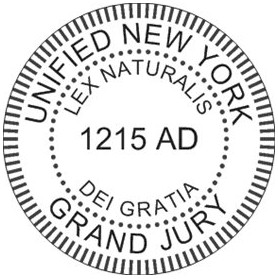 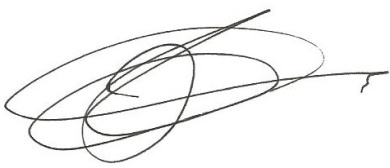 			Common Law Grand Jury Administrator"All that is necessary for the triumph of evil is that good men do nothing." -- Edmund BurkeATTACHMENT:	Quo Warranto (14 pages), to be filed in the New York Supreme Court 3-24-14 